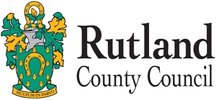 RUTLAND COUNTY COUNCIL DISTRICT COUNCIL(TEMPORARY FOOTPATH CLOSURE NOTICE)Footpath E336Parish of Ketton Order 2019 Rutland County Council District Council (‘the Council’) has powers under section 14(1) of the Road Traffic Regulation Act 1984 (‘the Act’) to make traffic regulation orders affecting the adopted highway within the County of Rutland.TAKE NOTICE THAT the Council now proposes to make an order entitled the Rutland County Council District Council (Temporary Closure) Ketton Footpath E336 Parish of Ketton Order 2019 as the Council are satisfied that traffic on the footpath should be restricted because works are proposed to be executed on the footpath.The effect of the order will be that during the dates and times specified below all traffic will be prohibited from proceeding along the length of footpath known as Ketton Footpath E336 from Northwick Road to Timbergate RoadThe closure is to enable Tarmac to undertake new surface laying works on behalf of Rutland County Council. The duration of the Closure can be for a maximum period of six months from 16th December 2019 or until the works are completed.It is anticipated the works will take 2-3 days.  The closure shall come into force when the appropriate closure signs are erected on site.The duration of the Closure shall be specified closer to the start date. This is due to the changing weather conditions during the winter months. Reasonable facilities will be provided to allow access to adjacent premises while the work is being carried out.Any queries regarding the above please contact Mr B Rush, Network Co-Ordinator, Rutland County Council, Catmose, Oakham, Rutland, LE15 6HP or telephone 01572 722577Helen BriggsChief ExecutiveCatmoseOakhamRutland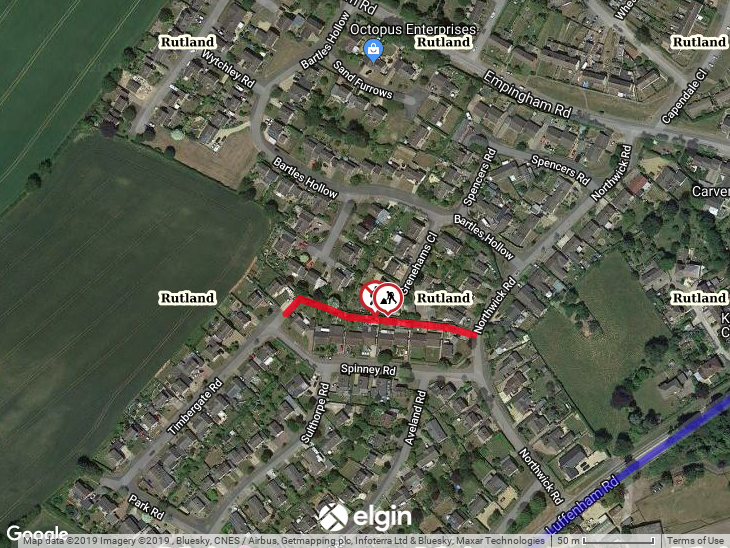 